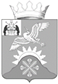 Российская ФедерацияНовгородская областьДУМА Батецкого муниципального районаР Е Ш Е Н И ЕО внесении изменений в Положение об Администрации Батецкого муниципального районаПринято Думой Батецкого муниципального района 21 июня  2023 годаВ соответствии с Федеральным законом от 06 октября 2003 года                           № 131-ФЗ «Об общих принципах организации местного самоуправления                                        в Российской Федерации», в рамках реализации приоритетного регионального проекта «Единые муниципальные кадровые службы» Дума Батецкого муниципального района РЕШИЛА:1. Внести изменения в Положение об Администрации Батецкого муниципального района, утвержденное решением Думы Батецкого муниципального района от 28.04.2006 № 43-РД: 1.1. Статью 7. Структура Администрации района изложить в редакции:«Статья 7. Структура Администрации района1. Структура Администрации района утверждается Думой района                         по представлению Главы района.2. Структуру Администрации района составляют Глава муниципального района, первые заместители Главы администрации, заместители Главы администрации, управляющий Делами Администрации, отраслевые (функциональные) органы, муниципальные служащие Администрации района, не входящие в состав отраслевых (функциональных) органов.».1.2. Статью 8. Глава района изложить в редакции:«Статья 8. Глава района1. Глава района является высшим должностным лицом Батецкого муниципального района.2. Глава района вступает в должность в течение 10 дней после официального опубликования общих результатов выборов, но не ранее истечения срока, на который был избран (срок пребывания в должности) действующий Глава района на предыдущих выборах. Дата вступления в должность назначается Думой района.3. Глава района принимает присягу, утвержденную Думой района.4. Полномочия действующего Главы района прекращаются в день вступления в должность вновь избранного Главы района.5. Глава района является по должности Главой администрации Батецкого муниципального района, руководит ее деятельностью на принципах единоначалия.6. Глава района подконтролен и подотчетен населению и Думе района.7. Глава района:1) представляет район в отношениях с органами местного самоуправления других муниципальных образований, органами государственной власти, гражданами и организациями, без доверенности действует от имени района;2) издает в пределах своих полномочий постановления и распоряжения: Главы района, Администрации района и обнародует в порядке, установленном Уставом района;3) утверждает штатное расписание Администрации района включая отраслевые (функциональные) органы Администрации района (в том числе наделенные правами юридического лица);4) является представителем нанимателя (работодателя) в отношении сотрудников Администрации района, сотрудников отраслевых (функциональных) органов Администрации района (в том числе наделенных правами юридического лица), руководителей подведомственных муниципальных учреждений и предприятий;5) назначает на должность и освобождает от должности первых заместителей Главы администрации, заместителей Главы администрации, управляющего Делами Администрации, руководителей и специалистов отраслевых (функциональных) органов Администрации (в том числе наделенных правами юридического лица), иных работников Администрации, руководителей муниципальных учреждений и предприятий, в соответствии с действующим законодательством;6) утверждает положения об отраслевых (функциональных) органах Администрации района, не наделенных правами юридического лица; 7) утверждает должностные инструкции сотрудников Администрации района, сотрудников отраслевых (функциональных) органов Администрации района (в том числе наделенных правами юридического лица), руководителей подведомственных муниципальных учреждений и предприятий.».2. Настоящее решение вступает в силу со дня, следующего за днем его официального опубликования, и распространяется на правоотношения, возникшие с 1 декабря 2023 года.3. Опубликовать решение в муниципальной газете «Батецкий вестник» и разместить на официальном сайте Администрации Батецкого муниципального района в информационной телекоммуникационной сети «Интернет».п.Батецкий21 июня 2023 года№ 203-РДГлава Батецкого муниципального района                                      В.Н. ИвановПредседатель Думы Батецкого         муниципального района                         А.И. Никонов